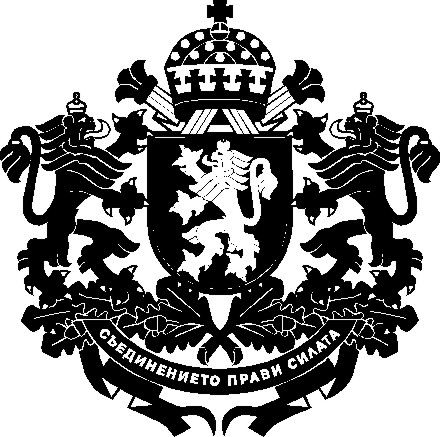 РЕПУБЛИКА БЪЛГАРИЯМинистър на земеделието, храните и горитеЗаповед№ РД09-22София, 15.01.2021 г.На  основание чл. 25, ал. 4 от Закона за администрацията и одобрен от министъра на земеделието, храните и горите доклад № 93-192/13.01.2021 г.НАРЕЖДАМ:Допълвам Уведомление за възстановяване на индивидуалните размери на държавната помощ по схема за държавна помощ „Помощ под формата на отстъпка от стойността на акциза върху газьола, използван в първичното селскостопанско производство”, утвърдено със Заповед № РД09-929/25.11.2020 г. на министъра на земеделието, храните и горите, съгласно Приложението.Настоящата заповед да се доведе до знанието на съответните длъжностни лица за сведение и изпълнение.ДЕСИСЛАВА ТАНЕВА     /П/министър на земеделието, храните и горите